“TRIP FLIP”Season 3 Episode Highlights(Listed in alphabetical order)Alaska 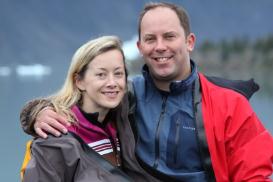 Travelers: Caren & Dan – MarriedHometown:  Richmond, VirginiaAdventures: Dogsledding with an Iditarod dog team, glacier paddle boarding, survival training, glacier ice climbing, wild salmon fishing and moreCosta Rica (*SEASON PREMIERE* – EPISODE 2)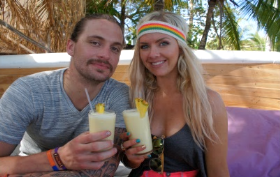 Travelers: Kimi & Gabe – DatingHometown: Boise, IdahoAdventures: Whitewater rafting on the Naranjo River, overnight in a jungle tree house, gyrocopter tour, 90-mph face first zip line, Envision Festival and moreIdaho (*SEASON PREMIERE*)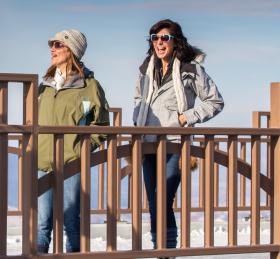 Travelers: Angela & Sara – Friends Hometown: Orlando, FloridaAdventures: Snake River Base jumping, sturgeon fishing, skijoring (skiing by horse), Snow Box Derby, rock crawling and moreKauai, Hawaii 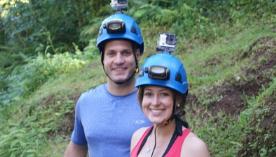 Travelers: Aisling & Mark – Dating Hometown: North Andover, Massachusetts & New York, New YorkAdventures: Swimming with sharks, helicopter to Jurassic Park Falls (Manawaiopuna Falls), nighttime paddle boarding, camping in a stingray tent, wild boar hunting and moreNew Mexico 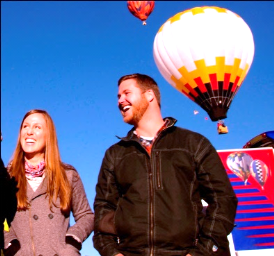 Travelers: Sarah & Levi – Engaged Hometown: Orlando, FloridaAdventures: A visit to the ‘Breaking Bad’ car wash and mock meth lab bust, hot air ballooning at the Albuquerque Balloon Festival, mountain biking, MMA training, a spontaneous wedding and moreParis, France 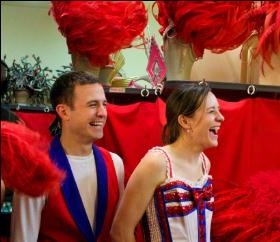 Travelers: Heather & Craig – Newlyweds Hometown: Commerce City, ColoradoAdventures: Amphicar driving in the Seine River, Moulin Rouge show and backstage experience, dinner in the dark, hide-and-go-seek and wine tasting in a private castle and morePortland, Oregon & Portland, Maine 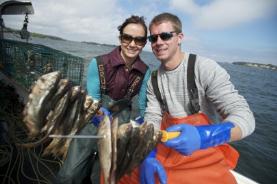 Travelers: Sue & Brandon – Married Hometown: Portland, TennesseeAdventures: Waterfall jumping, Zoobombing (downhill biking), competing in the Lumberjack Olympics, spending the night in a lighthouse, cross-country private jet ride, shark fishing and more Rio de Janeiro, Brazil 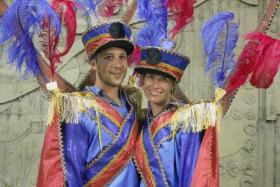 Travelers: Adnan & Kristin – Dating Hometown: Boulder, ColoradoAdventures: Helicopter tour around Rio’s famed Christ the Redeemer statue, wakeboarding, dancing in the Sambodromo Parade, paragliding, playing soccer in a mountainside favela with local kids and more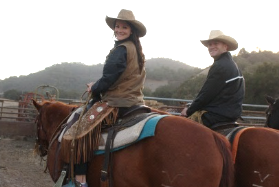 San Francisco/Los Angeles, California Travelers: Lindsey & Scott – Newlyweds Hometown: Tampa, FloridaAdventures: San Francisco to Los Angeles adventure, sequoia tree bungee jumping, dune buggies, cattle herding, surfing with a pro and moreSavannah, Georgia 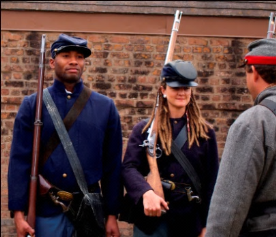 Travelers: Beth & Jamar – DatingHometown: Anchorage, AlaskaAdventures: Vintage race car driving, inflatable blob balloon launch, gator wrangling, ATV mud bog soccer, Civil War re-enactment and more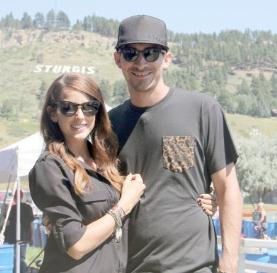 Sturgis, South Dakota/Motorcycle Road Trip Travelers: Allison & Brinton – Newlyweds Hometown: Mesa, ArizonaAdventures: Skydiving, motorcycle road trip, buffalo hunting on the Crow Indian Reservation, motorcycle racing at the Jack Pine Gypsy racetrack, stunt ride show and more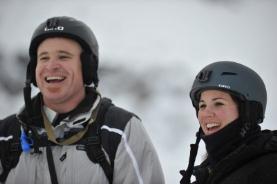 Swiss Alps, Switzerland Travelers: Leann & Adam – Married Hometown: Madison, GeorgiaAdventures: Heli-skiing, night tobogganing, curling, overnight in an igloo, glacier canyon swing and more**Additional “Trip Flip” locations include Florida – Details TBD**# # #